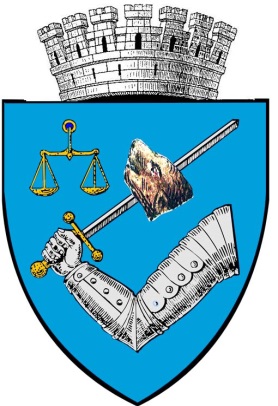 MUNICIPIUL TÎRGU-MUREŞROMÂNIA – 540026 Tîrgu-Mureş, Piaţa Victoriei nr. 3Tel: 00-40-265-268.330Fax: 00-40-265-269.571e-mail: secretar@tirgumures.ro www.tirgumures.ro Nr.  28726  din  14 mai 2018     ANUNŢMunicipiul Tîrgu Mureş, în conformitate cu prevederile art. 7 din Legea nr.52/2003 privind transparenţa decizională în administraţia publică, îşi face publică intenţia  de a aproba printr-o hotărâre aprobarea  instituirii regimului de arie naturală protejată de interes local, din punct de vedere cultural şi al protecţiei mediului, a aliniamentului de sâmbovine americane seculare (Celtis occidentalis) de pe Bulevardul Cetăţii din municipiul Tîrgu MureşProiectul de hotărâre este publicat, din data de 14 mai 2018, pe site-ul Municipiului Tîrgu Mureş: www.tirgumures.ro şi afişat la sediul instituţiei din Tîrgu Mureş,  P-ţa Victoriei, nr.3.Cei interesaţi pot trimite în scris propuneri, sugestii, opinii cu valoare de recomandare, până la data de 24 mai 2018, la sediul Municipiului Tîrgu Mureş sau prin       e-mail: secretar@tirgumures.ro.p. Secretarul  Municipiului  Tîrgu Mureş,Director executiv D.J.C.A.A.P.                                           Cătană Dianora-Monica